Parroquia de San José – Galloway182590 Condado Rd C, Wittenberg, WI 54499 Salón Social de la Iglesia/CCD 715-454-6432 * Oficina de la Iglesia y Rectoría 715-454-6431stjosephchurchgalloway@gmail.com * www.stjosephgalloway.com ¡Hola Religiosas Familias Ed! 						6 de enero de 2021Los sobres para niños fueron enviados a casa en diciembre con todos los niños que son feligreses. Si su hijo no los trajo a casa, o su(s) hijo(s) están haciendo CCD virtualmente, por favor recoja sus sobres en el vestíbulo de la iglesia. ¡No querrás perderte este evento GRATUITO sin precedentes para los católicos! La Cumbre Internacional de la Biblia Católica Palabra 2021 es GRATUITA, en línea, e incluye a más de 70 de los expertos bíblicos más confiables y queridos, ya que profundizan en cómo usar la Biblia para encontrar claridad, esperanza y alegría, incluso en medio de tiempos inciertos.Los presentadores incluyen:* P. Mike Schmitz* Mark Hart* Chris Stefanick* Dr. Scott y Kimberly Hahn* Lisa Brenninkmeyer* P. Josh Johnson... y muchos más!Por favor, asegúrese de registrarse y dejar que sus amigos también!Regístrese GRATIS en: CatholicBibleSummit.com ¡Guarda la fecha! 30 de enero – Pro-Vida Tarde Virtual de Reflexión: "Caminando con las madres necesitadas" Algunas personas acusan a los profesionales de preocuparse sólo por el niño en el útero y no por las mujeres necesitadas. No es cierto en absoluto, como verá en esta tarde virtual de reflexión el 30 de enero de 2021, con el orador principal Bob Perron, Director Ejecutivo del Centro de Embarazo JMJ en Orlando, FL. También escuchará acerca de los catorce Centros de Atención del Embarazo en la Diócesis de La Crosse y lo que puede hacer para ayudar a uno cerca de usted. Esta tarde de reflexión tendrá un amplio atractivo para las familias, los adultos y los adolescentes. Visita diolc.org/respect-life - ¡Más detalles próximamente!Seguimos terminando la clase con un Divino Chaplet de la Misericordia a las 7:20 p.m. Por favor, venga temprano para recoger a su hijo y diga el Chaplet con nosotros.Por favor, vea el calendario en el reverso de esta carta para el resto de este año. Cualquier pregunta, puede ponerse en contacto conmigo al 715-454-7060 (casa), 715-573-0430 (celular), Facebook (mensajero) o stjoseph4faith@gmail.com . Dios bendiga, Mary UttechtSegundo semestre - Invierno/Primavera 2021:Clase 6 de enero Clase 13 de eneroClase 20 de enero Enero 24- 2nd Grado Los padres se reúnen después de las 8:30 am MisaClase 27 de eneroClase 3 de febrero Clase 10 de febrero 17 de febrero Clase – Miércoles de Ceniza, Misa 7 pmClase 24 de febrero – Estaciones de la Cruz3 de marzo Clase – Estaciones de la CruzClase 10 de marzo – Estaciones de la Cruz17 de marzo Clase – Estaciones de la Cruz19 de marzo: día de la fiesta de San José - 6 pm MisaClase 24 de marzo – Estaciones de la Cruz31 demarzo NO CLASE , Semana Santa7 de abril Clase – Estaciones de la Cruz12 de abril : Misa del Domingo de Pascua 8:30 amClase 14 de abril 18 de abril - 1estudiante de primaria se reúnen después de las 8:30 am MisaClase 21 de abrilClase 28 de abril1 de mayo – Ensayo de primera comunión 9 am2 de mayo – Misa de Primera Comunión 8:30 am9 de mayo : Misa de coronación 8:30 am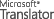 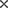 Originalstjosephchurchgalloway@gmail.com * www.stjosephgalloway.com